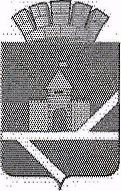                          Российская Федерация                          Свердловская областьАДМИНИСТРАЦИЯ  ПЫШМИНСКОГО ГОРОДСКОГО ОКРУГАПОСТАНОВЛЕНИЕот 30.11.2018                                                                    № 712пгт. ПышмаО внесении изменений в Административный регламент исполнения муниципальной функции по осуществлению муниципального контроля в сфере благоустройства на территории Пышминского городского округа      В целях актуализации Административного регламента исполнения муниципальной функции по осуществлению муниципального контроля в сфере благоустройства на территории Пышминского городского округа, утвержденного постановлением администрации Пышминского городского округа от  12.11.2015 № 658, приведения в соответствие с действующими муниципальными нормативными правовыми актами Пышминского городского округа,п о с т а н о в л я ю:1. Внести следующие изменения в Административный регламент исполнения муниципальной функции по осуществлению муниципального контроля в сфере благоустройства на территории Пышминского городского округа, утвержденный постановлением администрации Пышминского городского округа  от 12.11.2015 № 658:1.1. Пункт 2.1. подраздела 2 раздела I изложить в следующей редакции:«2.1. Муниципальную функцию по осуществлению муниципального контроля в сфере благоустройства от имени администрации Пышминского городского округа исполняют: -  Пышминское территориальное управление администрации Пышминского городского округа;- Четкаринское территориальное управление администрации Пышминского городского округа;- Печеркинское территориальное управление администрации Пышминского городского округа;- Черемышское территориальное управление администрации Пышминского городского округа;-  Ощепковское территориальное управление администрации Пышминского городского округа;- отдел архитектуры и градостроительства администрации Пышминского городского округа (далее – органы муниципального контроля).».1.2. Пункт 1.1.3. подраздела 1раздела II изложить в следующей редакции:«1.1.3. Пышминское территориальное управление администрации Пышминского городского округа: Свердловская область, пгт. Пышма, улица Кирова, д. 17. Режим работы Пышминского территориального управления администрации Пышминского городского округа:Понедельник- четверг: начало работы в 08.00 часов, окончание работы в 17.15 часов; пятница: начало работы в 08.00 часов, окончание работы в 16.00 часов; перерыв на обед с 12.00 часов до 13.00 часов; суббота, воскресенье – выходные дни.Контактный телефон (34372) 2-13-76.Свердловская область, Пышминский район, с. Чернышово, ул. Механизаторов, д. 2а, кв.1.Контактный телефон (34372) 5-56-44Режим работы: понедельник- четверг: начало работы в 08.00 часов, окончание работы в 17.15 часов; пятница: начало работы в 08.00 часов, окончание работы в 16.00 часов; суббота, воскресенье – выходные дни.».1.3. Внести в подраздел 1 раздела II пункт 1.1.7. следующего содержания: «1.1.7. Ощепковское территориальное управление администрации Пышминского городского округа: Свердловская область, пгт. Пышма, улица Красных Путиловцев, 19. Режим работы Ощепковского территориального управления администрации Пышминского городского округа:Понедельник- четверг: начало работы в 08.00 часов, окончание работы в 17.15 часов; пятница: начало работы в 08.00 часов, окончание работы в 16.00 часов; перерыв на обед с 12.00 часов до 13.00 часов; суббота, воскресенье – выходные дни.Свердловская область, Пышминский район, с. Чупино, ул. Октябрьская, 40. Режим работы: понедельник- четверг: начало работы в 08.00 часов, окончание работы в 17.15 часов; пятница: начало работы в 08.00 часов, окончание работы в 16.00 часов; перерыв на обед с 12.00 часов до 13.00 часов; суббота, воскресенье – выходные дни.Контактный телефон: 8 (34372) 4-51-19.Свердловская область, Пышминский район, с. Пульниково, ул. Школьная, 6. Режим работы: понедельник, среда: начало работы в 08.00 часов, окончание работы в 12.00 часов; пятница: начало работы в 10.00 часов, окончание работы в 12.00 часов.Контактный телефон: 8 (34372) 5-63-33.1.4. Внести в подраздел 1 раздела III пункт 1.3. следующего содержания: «1.3. Организация и проведение мероприятий по контролю без взаимодействия с юридическими лицами, индивидуальными предпринимателями.Мероприятия по контролю без взаимодействия с юридическими лицами, индивидуальными предпринимателями проводятся должностными лицами органов муниципального контроля в пределах своей компетенции на основании заданий на проведение таких мероприятий, утверждаемых руководителем органа муниципального контроля в порядке, предусмотренном статьей 8.3 Федерального закона от 26 декабря 2008 года № 294-ФЗ «О защите прав юридических лиц и индивидуальных предпринимателей при осуществлении государственного контроля (надзора) и муниципального контроля».К таким мероприятиям относятся плановые (рейдовые) осмотры (обследования) территорий.В случае выявления нарушений требований, установленных муниципальными правовыми актами, должностные лица органа муниципального контроля  принимают в пределах своей компетенции меры по пресечению таких нарушений, а также направляют в письменной форме руководителю органа муниципального контроля мотивированное представление с информацией о выявленных нарушениях для принятия при необходимости решения о назначении внеплановой проверки юридического лица, индивидуального предпринимателя.В случае получения в ходе проведения мероприятий по контролю без взаимодействия с юридическими лицами, индивидуальными предпринимателями сведений о готовящихся нарушениях или признаках нарушения обязательных требований, должностные лица органа муниципального контроля направляют юридическому лицу, индивидуальному предпринимателю предостережение о недопустимости нарушения обязательных требований.».2. Контроль за исполнением настоящего постановления оставляю за собой.3. Настоящее постановление опубликовать в газете «Пышминские вести» и разместить на официальном сайте Пышминского городского округа.Глава Пышминского городского округа                                В.В. Соколов